Assessed criteriaCriterion E: AIEResearch Question“What does a real heart look like and how can I recognize its parts?”Background Information The heart dissection is probably one of the most difficult dissections you will do. Part of the reason it is so difficult to learn is that the heart is not perfectly symmetrical, but it is so close that it becomes difficult to decide which side you are looking at (dorsal, ventral, left or right). Finding the vessels is directly related to being able to orient the heart correctly and figuring out which side you are looking at.The heart is also difficult because the fatty tissue that surrounds the heart can obscure the openings to the vessels. This means that you really must experience the heart with your hands and feel your way to find the openings. Many people will be squeamish about this, and because the heart is slippery, it is easy to drop. Don't be shy with the heart, use your fingers to feel your way through the dissection.LINK TO DO A DIGITAL DISECTIONObjectiveTo learn how to dissect a heart and understand its anatomy.MaterialsScalpel (WARNING!)2 TweezersTray with filterpaperMetal rodNeedlesWhite tapePenMobile phoneInstructions1. Step One: OrientationMake sure the heart is facing you from its front, with the right ventricle on your left and the left ventricle on your right.ADD HERE A PICTURE OF THIS STEPStep 2: Locate the main vesselsUse the metal rod to locate the main blood vessels connected to the heart. Move it carefully down the main arteries and veins and figure out where it ends up. According to that location you should be able to discover which is which blood vessel.

To which part of the heart is the aorta connected?........................................................................To which part of the heart are the pulmonary arteries connected?...............................................To which part of the heart is the vena cava connected?................................................................To which part of the heart are the pulmonary veins connected?...................................................ADD HERE A PICTURE OF THIS STEPStep 3: Make the IncisionsCarefully cut open the heart. Make sure you always cut away from yourself, never towards your fingers! Make sure both chambers and atria are visible. Try to make sure you get a view similar to the illustration here.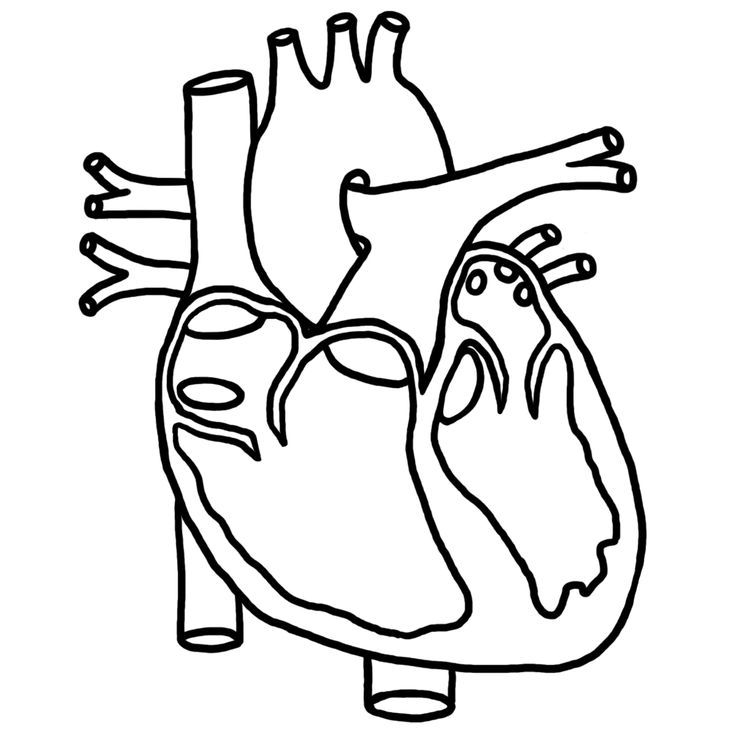 ADD HERE SOME PICTURES OF THIS STEPStep 4: Label all the parts you recognizeWith the needles and the white tape make little flags to label:Left ventricleRight ventricleRight atriumLeft atriumPulmonary arteryPulmonary veinVena cavaAortaAny other structure you recognizeADD HERE SOME PICTURES OF THIS STEPUpload this document to your NSD in Drive!Session 10: HEART DISSECTION